Муниципальное бюджетное дошкольное образовательное учреждение «Детский сад № 88»Педагогический проект «Чудеса лета»Группы общеразвивающей направленности для  детей в возрасте  от 6 до 7 лет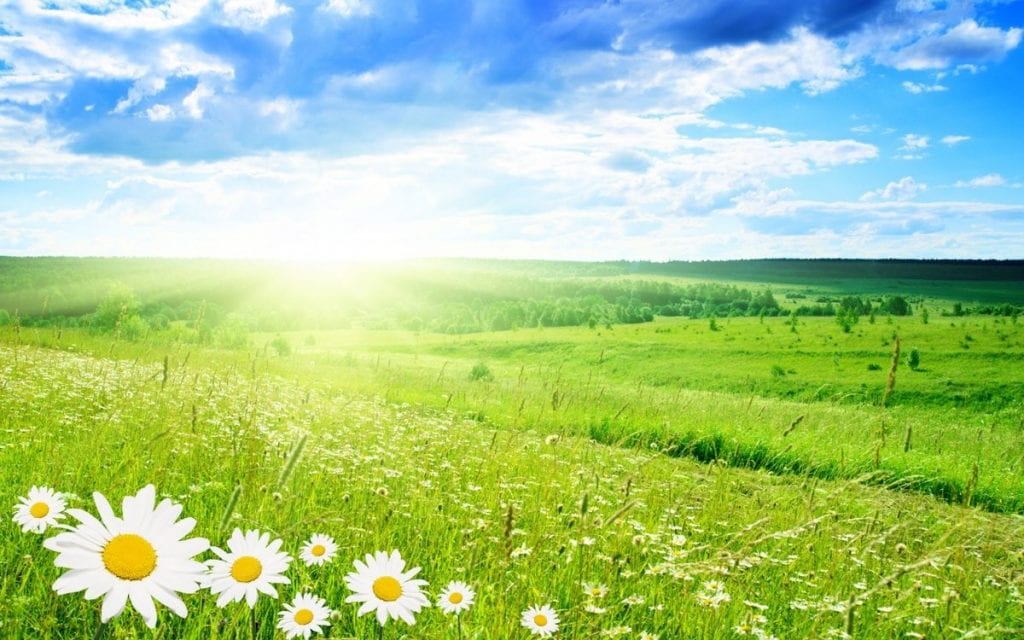 Оренбург Педагогический проект «Чудеса лета»Тип проекта: исследовательскийПо времени проведения: краткосрочныйАктуальность.Лето – это самое чудесное время года для раскрытия познавательных способностей детей. Большую часть свободного времени летом дети проводят на воздухе.  Именно в этот период природа наполнена чудесами в виде разнообразных насекомых Летом дети могут наблюдать не только за насекомыми, но и за различными явлениями природы. А также узнать и закрепить на практике свойства некоторых материалов, и даже попробовать найти им необычное применение. Цель : развитие познавательных способностей детей  посредством использования исследовательской деятельности.Задачи:Образовательная:  расширять представление расширение представлений детей о лете, о насекомых, о свойствах  материалов.Развивающая: продолжать развивать мелкую моторику в процессе продуктивной деятельности с использованием традиционных и нетрадиционных материалов.Развивать у детей познавательный интерес, формировать навыки экспериментирования.Воспитательная: воспитывать у детей любовь ко всему живому, желание беречь и защищать природу. Воспитывать  эстетический вкус, активность и творчество.Участники.- воспитатель группы- дети группыПредполагаемые результаты:- обобщение знаний детей о лете,насекомых, свойствах  материалов.- пополнение словарного запаса;- формирование познавательной активности и заинтересованности детей.Этапы реализации проекта.I. Подготовительный этапОрганизация работы педагога:1 Выбор темы проекта 2 Поиск и изучение методического материала по заявленной теме Организация работы с детьми1.Рассматривание различных материалов в уголках по изодеятельности и экспериментировании 2. Знакомство с нетрадиционным видом материалов для создания аппликаций 2. Практический этапОрганизация работы педагога1 Информация в родительском уголке на тему: «Пословицы и поговорки о лете», «Как одевать ребенка на прогулку летом» .2 Разработка конспектов по совместной деятельности 3 Создание  игр по развитию мелкой моторики с использованием нетрадиционного оборудования Организация работы с детьми1 Беседа «Насекомые – польза и вред», «Как вести себя на прогулке в детском саду летом»,  «Где используют песок?», «Песок и глина в природе».2 Совместная исследовательская деятельность: «Таинственный мир насекомых». «Песок мокрый и сухой»,«Куда исчезла вода?», «Волшебные превращения», «Солнце и песок», «Раскрасим воду в разный цвет», «От куда берется радуга»..3.Д/и «Садовые и полевые цветы», «С какого дерева листок», «Насекомые». «Съедобное – не съедобное», «Узнай по описанию»,  «Вершки-корешки», «Загадай – мы отгадаем».4.П/и: «Ловишки», «Паучок», «Море волнуется», «Паук и мухи», «Совушка».5. Закрепление с детьми свойства материалов: песок, вода6. Организация выставок детских творческих работ для родителей:- Оригами «Бабочки»- Рисование: «Радуга-дуга», «Паутина»,  «Бабочки летают над лугом»,- Лепка «Насекомые».7. Чтение разучивание стихотворений о лете, отгадывание загадок, заучивание считалок, пословиц и поговорок.3. Заключительный этап1  Защита проекта  для педагогов ДОУ Организация работы с детьми1 Анализ деятельности2. Рисование «Лето»Пословицы и поговорки о летеЛетней день год кормит.Люди рады Лету, а пчела цвету.Что летом родится, то зимой пригодится.Дождливое лето хуже осени.Лето работает на зиму, а зима на лето.Плохое лето, коли солнца нету.По дважды в год лета не бывает.Не проси лета долгого, проси теплого.Красное лето — зеленый покос.Пройдет лето и не это.Знать по цвету, что дело идет к лету.Лето собирает, а зима поедает.Лето для души, зима для здоровья.Хорошо летом! Ходи раздетым.Летом каждый кустик ночевать пустит.Летом жениться ночь коротка.Летом пролежишь, зимой с сумой побежишь.Летний день год кормит.Худо лето, когда солнца нету.Летом не вспотеешь, так и зимой не согреешься.Что летом ни урожается, все зимою сгожается.В летнюю пору заря с зарею сходится.В страду одна лишь забота не стала бы работа.Готовь летом сани, а зимой телегу.Не моли лета долгого, а моли теплого.На погоду надейся, а сам не плошай.Чтобы рыбку съесть, надо в воду лезть.Что по лету истратишь, по зиме не соберешь.Всем лето пригоже, да макушка тяжела.Кто лето в холодке сидит, зимой наплачется.Не топор кормит мужика, а июльская работа.Ешь мед, да берегись жала.Там и хлеб не родится, где кто в поле не трудится.Собьет июль с мужика спесь, коли некогда присесть.Солнце всходит — старым радость, а заходит — молодым сладость.Июль устали не знает — все прибирает.Плясала б баба, да макушка лета настала.Летний день — за зимнюю неделю.Летняя неделя дороже зимней.Лето — припасиха, а зима — подбериха.Лето работает на зиму, а зима — на лето.Лето собирает, а зима подбирает.Летом иссоришь, зимой не соберешь.Летом нагуляешься, зимой наголодаешься.Летом не припасешь, зимой не принесешь.Летом поем, осенью воем.Летом — пыль, зимою снег одолевает.Летом с удочкой, зимой с сумочкой.Летом хлеб собирай, зимой — навоз.Лето припаси-ка, а зима прибери-ка.Летом ложкой, а зимой спичкой (о молоке).Летом ногой приволочешь, а зимой губами подберешь.Лето — страдная пора.Лето прошло, а солнце не обожгло.Летом день мочит, а час сушит.Летом дождик вымочит, а красное солнышко высушит.Летом рассоришь, зимой не соберешь.Летом страдная работушка — зимой зимушка студеная.Консультация «Как одевать ребенка на прогулку летом»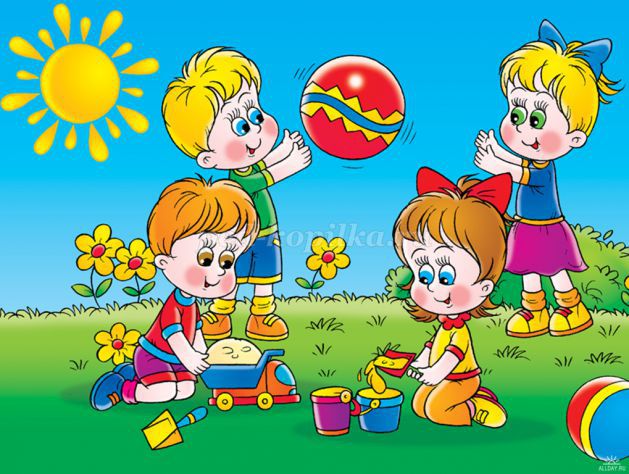 Каждая день, мы мамы задаемся вопросом, как одевать ребенка летом, чтобы не перестудить и не перегреть свое чадо. Если неправильно одеть ребенка летом   он начинает потеть, а при ветреной погоде, может и простудиться.ВСЯ ЛЕТНЯЯ ОДЕЖДА ДОЛЖНА БЫТЬ:Из натуральных тканей. Лучше всего подойдет хлопок. Светлых оттенков. Светлые тона защищают от перегрева, так как отражают солнечные лучи.Практичной и удобной.  Обратите внимание на то как одеваетесь вы. Если вам не холодно в футболке, то и вашему ребенку тоже не холодно. Учитывайте что ваш ребенок находится в движении.Не зависимо от погоды плечи ребенка должны быть всегда прикрыты, так как они наиболее подвержены сгоранию.А главное не забывайте о головном уборе!Стихи о лете для детей 5-7 летЛетоЕсли в небе ходят грозы,Если травы расцвели,Если рано утром росыГнут былинки до земли,Если в рощах над калинойВплоть до ночи гул пчелиный,Если солнышком согретаВся вода в реке до дна,Значит, это уже лето!Значит, кончилась весна!                                   Е. ТрутневаЧто такое лето?Что такое лето?Это много света,Это поле, это лес,Это тысячи чудес,Это в небе облака,Это быстрая река,Это яркие цветы,Это синь высоты,Это в мире сто дорогДля ребячьих ног.***Вот и лето подоспело -Земляника покраснела;Повернется к солнцу боком -Вся нальется алым соком.В поле - красная гвоздика,Красный клевер... Погляди-ка:И лесной шиповник летомВесь осыпан красным цветом...Видно, люди не напрасноНазывают лето красным!                              М. Ивенсен***Хорошо, что снова лето,Снова солнце высоко,Что вода в пруду нагрета,Как парное молоко.Хорошо, что рожь густаяГолубую пьет росу,Что встречают птичьи стаиНас и в поле, и в лесу.Хорошо, что нынче многоРазных ягод и грибов,Что и в дальнюю дорогуПионер всегда готов!                           Г. ЛадонщиковЛетоЛето солнышком вкатилось,Засияло, засветилосьВишнями, ромашками,Лютиками, кашками.Лето! Лето! Лето! Лето!В краски яркие одето,Жарким солнышком согрето,Пусть подольше будет лето!                           Л. НекрасоваЛетоХочешь поглядеть на лето?В лес пускают без билета,Проходи!Грибов и ягод столько -Не собрать за год!А у речки, а у речкиС удочками человечки.Клюнуло!Смотрите - щука!Щуку на берег вытащу-ка.Хорошо, устав от зноя,По росе скакать в ночное,Кашу на костре варить,До утра поговорить.                               Я. АкимРисуем летоОпоздало нынче лето.Может, бродит лето где-тоЗа высокими горами?..Нарисуем лето сами.Солнце - Саша,Травку - Толя,Одуванчик желтый - Оля.Птичек в небе голубомЯ раскрашу и Артем.А пока мы все трудились,Солнце жарко припекло.«Как же так? - мы удивились. -Это ж лето к нам пришло».                         Е. СоколоваЛетоСлева - лето,Справа - лето,До чегоПрекрасно это!                      Н. СадовскийВеселое летоЛето, лето к нам пришло,Стало сухо и тепло!По дорожке прямикомХодят ножки босиком. Кружат пчелы, вьются птицы,А Маринка веселится.Увидала петуха,Засмеялась: - Ха-ха-ха!Удивительный петух -Сверху перья, снизу пух!Увидала поросенка,Улыбается девчонка:- Кто от курицы бежит,На всю улицу визжит,Вместо хвостика - крючок,Вместо носа - пятачок.Пятачок дырявый,А крючок - вертлявый?! А Барбос,Рыжий пес,Насмешил ее до слез.Он бежит не за котом,А за собственным хвостом.Хитрый хвостик вьется,В зубы не дается.Девочке хохочется.Ей смеяться хочется,Потому что нынче лето,Потому что столько света,Потому что прямикомХодят ножки босиком!                  В. БерестовЛетоОтчего цветы в лугах?Отчего шмели в цветах?Отчего так раскраснелисьВишни в солнечных садах?Отчего зеленый лукНа полметра вырос вдруг,А на старенькой осинеРаспушился каждый сук?Отчего среди листвыСтолько яркой синевы?Отчего в полях пшеницаСтала выше головы?Отчего шумят леса?Отчего поет коса?Отчего везде и всюдуПроисходят чудеса?То роса падет на травы,То прольется дождь грибной,То, рыча на три октавы,Гром проедет стороной.То неспешно по тропинкеС тяжкой ношею своей -Две травинки, три хвоинки -Проплетется муравей.То по берегу рекиРазбредутся рыбаки,В воду удочки забросятИ глядят на поплавки.Отчего все это?Оттого, что лето:Праздник солнца и тепла,И воды, и света!                       В. ШуграеваЛетние загадкиЯ соткано из зноя, несу тепло с собою,Я реки согреваю, «купайтесь!»      приглашаю.И любите за это вы все меня, я …(лето)Солнце печёт, липа цветёт.Рожь поспевает, когда это бывает?(лето)Ну-ка, кто из вас ответит:Не огонь, а больно жжет,Не фонарь, а ярко светит,И не пекарь, а печет?(солнце)По небу ходитМаляр без кистей.Краской коричневойКрасит людей.(солнце)Солнце печет,липа цветет,рожь поспевает,Когда это бывает?(Летом)Утром бусы засверкали,Всю траву собой заткали,А пошли искать их днем,Ищем, ищем — не найдем.(роса)Летит огненная стрела.Никто ее не поймает:Ни царь, ни царица,Ни красная девица.(молния)Он зеленый, попрыгучий,Совершенно неколючий,На лугу весь день стрекочет,Удивить нас песней хочет.(кузнечик)Шевелились у цветкаВсе четыре лепестка.Я сорвать его хотел,А он вспорхнул и улетел(бабочка)Он качели и кровать,Хорошо на нем лежать,Он в саду или в лесуПокачает на весу.(гамак)Бусы красные висятИз кустов на нас глядят,Очень любят бусы этиДети, птицы и медведи.(малина)Как кровь, красна.Как мед, вкусна.Как мяч, кругла,Мне в рот легла.(вишня)То фиолетовый, то голубой,Он на опушке встречался с тобой.Названье ему очень звонкое дали,Но только звенеть он сумеет едва ли.(цветок колокольчик)Было зеленое платье — атласное,Нет, не понравилось выбрала красное,Но надоело также и этоПлатье надела синего цвета.(слива)Я капелька лета на тоненькой ножке,Плетут для меня кузовки и лукошки.Кто любит меня, тот и рад поклониться.А имя дала мне родная землица.(земляника)Сперва блеск,За блеском Треск,За треском —Блеск.(гроза)После дождя бывает,полнеба закрывает.Дуга красивая, цветнаяПоявится, затем растает.(радуга)Каждый, думаю, узнает,Если в поле побывает,Этот синенький цветок,Всем известный …(василек)Волосата, зелена,В листьях прячется она.Хоть и много ножек,Бегать все равно не может.(гусеница)На зеленой хрупкой ножкеВырос шарик у дорожки.Ветерочек прошуршалИ развеял этот шар.(одуванчик)Что это у Галочки?Ниточка на палочке,Палочка в руке,А ниточка в реке.(удочка)Низок да колюч,Сладок да пахуч,ягоды сорвешьВсю руку обдерешь.(крыжовник)Две сестры:Летом зелены,К осени одна краснеет,Другая зеленеет.(смородина красная и черная)Колосится в поле рожь.Там, во ржи, цветок найдешь.ярко-синий и пушистый,Только жаль, что не душистый.(василек)Круглое, румяное,Я расту на ветке.Любят меня взрослые,И маленькие детки.(яблоко)Благоухает и манит,Цветами нежными дарит,Протянешь руку за плетень —И в ней окажется …(сирень)Помню, в нынешнем годуРасцвели они в саду,Разоделись, как актрисы,В платья белые …(нарциссы)Стоит ЕгоркаВ красной ермолке,Кто ни пройдет –Всяк наклонится.(земляника)Теплый, длинный-длинный день,В полдень — крохотная тень,Зацветает в поле колос,Подает кузнечик голос,Дозревает земляника,Что за месяц, подскажи-ка?(июнь)Жаркий, знойный, душный день,Даже куры ищут тень.Началась косьба хлебов,Время ягод и грибов.Дни его — вершина лета,Что, скажи, за месяц это?(июль)Низок, да колюч,Сладок да пахуч,Ягоды сорвешь — всю руку обдерешь.(крыжовник)Не моторы, а шумят,Не пилоты, а летят,Не змеи, а жалят.(осы)Живут сестра и брат:Одну всякий видит,Да не слышит,Другого всякий слышит,Да не видит.(молния, гром)Что за чудо-красота!Расписные воротаПоказались на пути!..В них ни въехать,Ни войти(радуга)Лежит, лежит копеечка у нашего колодца.Хорошая копеечка, а в руки не даётся.Подите приведите четырнадцать коней,Подите позовите пятнадцать силачей!Пускай они попробуют копеечку поднять,Чтоб Машенька копеечкой могла бы поиграть!И кони прискакали, и силачи пришли,Но маленькой копеечки не подняли с земли,Не подняли, не подняли и сдвинуть не могли.(солнечный луч на земле.)Приказало солнце:Стой, семицветный мост крутой!Была зеленой, маленькой,Потом я стала аленькой.На солнце почернела я,И вот теперь я спелая.Держась рукой за тросточку,Тебя давно я жду.Ты съешь меня, а косточкуЗарой в своем саду.(вишня)Кругла, как шар,Красна, как кровь,Сладка, как мед.(вишня)На припеке у пеньков много тонких стебельков,Каждый тонкий стебелек держит алый огонек,Разгребаем стебельки — собираем огоньки.(земляника)Не зверь, не птица, носок как спица.Летит — пищит, сядет — молчит.(комар)На лугу живет скрипач,Носит фрак и ходит вскачь.(кузнечик)Золотое решетоЧерных домиков полно.(подсолнух)На сучках висят шары,Посинели от жары.(сливы)Ах, не трогайте меня:Обожгу и без огня!(крапива)Над цветком порхает, пляшетВеерком узорным машет.(бабочка)Красна, сочна, душиста,Растет низко, к земле близко.(земляника)Эх, звоночки, синий цвет,С язычком, а звона нет.(цветок колокольчик)На ветке-конфетки с начинкой медовой,А кожа на ветке породы ежовой.(крыжовник)Плод все лето зеленого цвета,А ранней осенью-красный с просинью.(слива)Не сеть она и не сачок,Рыбу ловит на крючок.(удочка)В тихую погоду нет нас нигде,А ветер подует — бежим по воде.(волны)Раскаленная стрелаДуб свалила у села.(молния)Крашеное коромыслоНад рекой повисло.(радуга)У забора я гуляла босикомИ ошпарилась зеленым кипятком(крапива)Я капелька лета на тоненькой ножке,Плетут для меня кузовки и лукошки.(земляника)Поднялись ворота — всему миру красота.(радуга)Считалки для детей 5-7 лет в детском садуНа златом крыльце сиделиЦарь, царевич,Король, королевич,Сапожник, портной.Кто ты будешь такой?Выходи поскорей,Не задерживай добрыхИ честных людей.           * * *Катилась мандаринкаПо имени Иринка,Кто ее найдет,Тот и вон пойдет.           * * *Тара-Мара в лес ходила,Шишки ела, нам велела.А мы шишки не едим,Таре-Маре отдадим.            * * *Катится горох по блюду,Ты води, а я не буду.             ** *Лора, Лора, помидора,Мы в лесу поймали вора.Стали думать и гадать,Как нам вора наказать.Мы связали руки-ногиИ пустили по дороге.Он шел, шел, шелИ корзиночку нашел.В этой маленькой корзинкеЕсть помада и духи,Ленты, кружева, ботинки,Что угодно для души.Говори поскорей,Не задерживай добрыхИ честных людей.            * * *Шел баран по крутым горам,Вырвал травку,Положил на лавку.Кто возьмет — тот и вон пойдет!            * * *Катилося яблочкоМимо сада,Мимо огорода,Мимо частокола.Кто его поднимет,Тот вон выйдет!                 * * *Шла кукушка мимо сети,А за нею малы дети.И кричали: «Кукумак!»Убирай один кулак!          * * *Шла кукушка мимо сети,А за нею малы дети.Кукушата просят пить.Выходи — тебе водить!           * * *Кукушечка-горюшечкаПлетень плела, детей вела.Дети шли, до конца дошли,До конца дошли, обратно пошли.Кук!            * * *Тили-тели,На лавочке сидели:Царь, царевич,Король, королевич,Сапожник, портной.А ты кто такой?              * * *За морями, за горами,За железными столбамиНа пригорке теремок,На двери висит замок.Ты за ключиком идиИ замочек отопри.                * * *Лиса по лесу шла,Лиса лычки драла,Лиса лапотки плела –Мужу — двое,Себе — троеИ детишкамПо лаптишкам!               * * *Комарики-мошки,Тоненькие ножки,Пляшут по дорожке.Близко ночь,Улетайте прочь.            * * *Заяц бегал по болоту,Он искал себе работу.Он работу не нашел,Он заплакал и ушел!             * * *Ягода, малиновка,Медок, сахарок,Поди вон, королек!Там тебе место,В кислое тесто.            * * *Раз, два, три, четыре —Жили мошки на квартире.К ним повадился сам другКрестовик — большой паук.Пять, шесть, семь, восемь —Паука мы попросим:— Ты, обжора, не ходи.Ну-ка, Мишенька, води.                * * *Чуха, рюха, ты свинуха!Семьсот поросятЗа тобой кричат.Шестьсот красотПо болоту бродят,Тебя не находят,Щиплют травку-лебеду,Ее в рот не берут —Под березоньку кладут.Кто возьмет ее из нас,Пусть он выйдет тот же час!Стой подоле,Гляди на поле,Едут там трубачиДа едят калачи.Шатар, батар,Шуми, шу,Я не тятькин сын,Я не мамкин сын,Я на елке рос,Меня ветер снес,Я упал на пенек,Поди водить, паренек!            * * *— Чики-брики, ты куда?— Чики-брики, на базар.— Чики-брики, ты зачем?— Чики-брики, за овсом!— Чики-брики, ты кому?— Чики-брики, я коню!— Чики-брики, ты какому?— Чики-брики, вороному!           * * *Катилася торбаС высокого горба.В этой торбеХлеб, соль, пшеница.С кем хочешь поделиться?          * * *Раз, два, три, четыре, пять —Вышел зайчик погулять,Вдруг охотник выбегает,Прямо в зайчика стреляет.Пиф! Паф! Не попал,Серый зайчик убежал!             * * *Ходит свинка по бору,Рвет траву-мураву.Она рвет, и берет,И в корзиночку кладет.Этот выйдет,Вон пойдет.            * * *Погляди на небо,Звезды горят,Журавли кричат:«Гу-гу! Убегу!»Раз, два, не воронь,        А беги, как огонь!           * * *Уж как шла лиса по тропке,Нашла грамоту в охлопке,Она села на пенекИ читала весь денек.        * * *Ехала белка на тележке,Продавала всем орешки,Кому два, кому три,Выходи из круга ты.                * * *Пчелы в поле полетели,Зажужжали, загудели.Сели пчелы на цветы,Мы играем — водишь ты.           * * *Катилось яблочко мимо сада,Мимо ограды.Кто поднимет,Тот и выйдет.         * * *Тик-так, тик-так,Под мостом жил синий рак,Рак схватил кота за хвост.Мяу-мяу, помогите!С хвоста рака отцепите!Все бегут, и ты беги,Коту Ваське помоги.             * * *Подогрела чайка чайник,Пригласила в гости чаек,Прилетели все на чай!Сколько чаек? Отвечай! Семь!Раз, два, три, четыре,Пять, шесть, семь. (Седьмой выходит.)           * * *Ахи, ахи, ахи, ох!Маша сеяла горох,Уродился он густой.Мы помчимся, ты постой!       * * *Тели-тели — птички пели,Взвились, к лесу полетели.Стали птички гнезда вить,Кто не вьет, тому водить!                * * *Раз, два, три, четыре!Жили мыши на квартире,Чай пили, чашки били,По три денежки платили.Кто не хочет заплатить,Тому надо и водить!               * * *Шла кукушка мимо сети,А за нею малы дети.Кукушата просят пить,Выходи, тебе водить.              * * *Раз, два, три, четыре,Кто не спит у нас в квартире?Всем на свете нужен сон,Кто не спит, тот выйдет вон!            * * *Черепаха хвост поджалаИ за зайцем побежала.Оказалась впереди,Кто не верит — выходи!           * * *Эни-бени-рики-таки...Буль-буль-буль, каляки-шмакиЭус, дэус, космодэус,Бац!Подготовила:                                                                          воспитатель                                                                      высшей  квалификационной категорииЕмец Татьяна Петровна 